АДМИНИСТРАЦИЯКРАСНОКАМСКОГО МУНИЦИПАЛЬНОГО РАЙОНАПЕРМСКОГО КРАЯПОСТАНОВЛЕНИЕ11.01.2011                                                                                            №3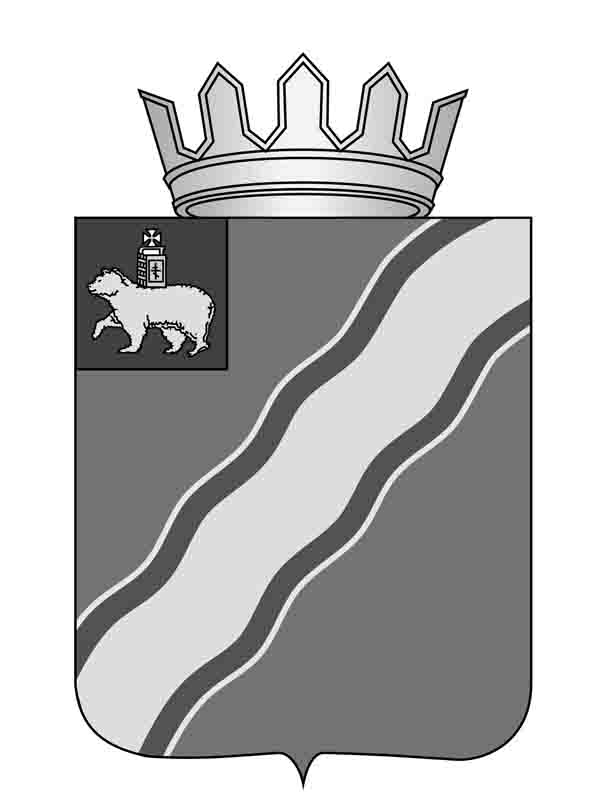 ____________                                                              .Об утверждении Положений об отраслевых (функциональных) органах администрации Краснокамского муниципального района  В соответствии с решением Земского собрания Краснокамского муниципального района от 15 декабря 2009 г. № 165 "Об утверждении структуры администрации Краснокамского муниципального района", распоряжением главы Краснокамского муниципального района от 30 марта 2010 г. № 432-р "О переходе на новую структуру администрации Краснокамского муниципального района и о внесении изменений в штатное расписание администрации Краснокамского муниципального района"ПОСТАНОВЛЯЮ:1. Утвердить прилагаемые Положения о следующих отраслевых (функциональных) органах администрации Краснокамского муниципального района:1.1. Положение "Об управлении по размещению муниципального заказа на оказание социальных услуг администрации Краснокамского муниципального района";1.2. Положение "Об отделе развития предпринимательства, торговли и туризма администрации Краснокамского муниципального района".2. Контроль за исполнением настоящего постановления возложить на  управляющего делами администрации Краснокамского муниципального района И.А.Шилоносову.Глава Краснокамскогомуниципального района -глава администрации Краснокамскогомуниципального района                                                                           Д.В.МаркеловЖернакова4 49 01УТВЕРЖДЕНО                                                                                                                 постановлением администрации Краснокамского муниципального районаот_________________№_______                                                                                                             ПОЛОЖЕНИЕоб управлении по размещению муниципального заказа на оказание социальных услуг администрации Краснокамского муниципального района1. ОБЩИЕ ПОЛОЖЕНИЯ1.1. Управление по размещению муниципального заказа на оказание социальных услуг (далее по тексту - Управление) является отраслевым (функциональным) органом администрации Краснокамского муниципального района и не является юридическим лицом. Управление в своей деятельности подотчетно главе Краснокамского муниципального района - главе администрации  Краснокамского муниципального района (далее - Глава района) и находится в оперативном подчинении заместителя главы Краснокамского муниципального района, курирующего вопросы социального развития.1.2. Управление в своей деятельности руководствуется Конституцией Российской Федерации, Федеральным законом от 06.10.2003 № 131-ФЗ "Об общих принципах организации местного самоуправления в Российской Федерации", указами  и распоряжениями Президента РФ, нормативными правовыми актами Правительства РФ, указами и распоряжениями губернатора Пермского края, постановлениями и распоряжениями Правительства Пермского края, законами Законодательного Собрания Пермского края, Уставом Краснокамского муниципального района, постановлениями и распоряжениями администрации Краснокамского муниципального района, решениями Земского собрания Краснокамского муниципального района и настоящим Положением.1.3. Управление взаимодействует по вопросам, относящимся к его компетенции, с Правительством Пермского края, исполнительными органами государственной власти Пермского края, отраслевыми (функциональными) органами администрации Краснокамского муниципального района, иными организациями и учреждениями.1.4. Должность начальника управления включена в Реестр муниципальных должностей муниципальной службы Краснокамского муниципального района и отнесена к группе главных должностей. Должности других сотрудников управления включены в Реестр муниципальных должностей муниципальной службы Краснокамского муниципального района с отнесением к установленной группе должностей по наименованию должностей в соответствии с утвержденным штатным расписанием администрации Краснокамского муниципального района.1.5. Положение и штатная численность Управления утверждаются Главой района.2. ОСНОВНЫЕ ЗАДАЧИ УПРАВЛЕНИЯ2.1. Эффективное использование бюджетных средств Краснокамского муниципального района при размещении муниципального заказа на оказание социальных услуг на территории Краснокамского муниципального района.2.2. Повышение качества и доступности муниципальной услуги в социальной сфере для населения Краснокамского муниципального района.2.3. Формирование эффективного функционирования и развития рынка социальных услуг на территории Краснокамского муниципального района за счет средств бюджета  Краснокамского муниципального района.2.4.  Обеспечение равного доступа муниципальных учреждений и иных некоммерческих организаций к оказанию муниципальной услуги в области образования, здравоохранения, молодежной политики, культуры, спорта и физической культуры на территории Краснокамского муниципального района.3. ФУНКЦИИ УПРАВЛЕНИЯ3.1. Разработка проектов муниципальных нормативных правовых актов по вопросам своей компетенции в сфере образования, здравоохранения, молодежной политики, культуры, спорта и физической культуры.3.2. Формирование перечня муниципальных услуг социальной направленности и расчетных нормативов финансовых затрат на оказание муниципальных услуг в сферах образования, здравоохранения, молодежной политики, культуры, спорта и физической культуры, осуществляемых за счет средств бюджета Краснокамского муниципального района в разрезе главных распорядителей бюджетных средств на очередной финансовый год и плановый период.3.3. Разработка порядков оказания муниципальных услуг в разрезе отраслей образования, здравоохранения, молодежной политики, культуры, спорта и физической культуры.3.4. Выполнение расчетов и утверждение в установленном порядке стоимости муниципальных услуг в социальной сфере в соответствии с методикой расчета стоимости муниципальной услуги, оказываемой за счет средств бюджета Краснокамского муниципального района с учетом процесса организации бюджетного процесса.3.5. Определение объемов оказания муниципальной услуги по выполнению муниципального задания в социальной сфере на территории Краснокамского муниципального района.3.6. Формирование, размещение плановых и муниципальных заданий в объеме и структуре муниципальных услуг в сферах образования, здравоохранения, молодежной политики, культуры, спорта и физической культуры на территории Краснокамского муниципального района.3.7. Осуществление муниципального контроля за исполнением муниципальными учреждениями и иными некоммерческими организациями муниципального задания на оказание муниципальных услуг в области образования, здравоохранения, молодежной политики, культуры, спорта и физической культуры на территории Краснокамского муниципального района.3.8. Мониторинг работы и оценка эффективности работы учреждений по установленным и заключенным муниципальным заданиям на территории Краснокамского муниципального района.3.9. Осуществление иных функций по направлениям деятельности администрации Краснокамского муниципального района, закрепленных правовыми актами администрации Краснокамского муниципального района.3.10. Организация хранения необходимых документов в течение 3-х лет в соответствии с требованиями действующего законодательства о размещении заказа.4. ПРАВА УПРАВЛЕНИЯВ целях реализации задач и функций в установленной сфере деятельности Управление имеет право:4.1. Запрашивать от отраслевых (функциональных) органов администрации Краснокамского муниципального района  и муниципальных учреждений сфер образования, здравоохранения, молодежной политики, культуры, спорта и физической культуры информацию (отчеты) по исполнению плановых и муниципальных заданий и вырабатывать рекомендации по вопросам, входящим в его компетенцию.4.2. Участвовать в подготовке и проведении совещаний и согласовывать нормативные правовые акты и иные документы, касающиеся вопросов, входящих в его компетенцию.4.3. Направлять для повышения квалификации и переподготовки специалистов Управления.4.4. Привлекать (по согласованию) для проработки вопросов, программ и проектов правовых документов специалистов управлений системы образования, здравоохранения, по делам молодежи и работе с общественностью, культуре, по спорту и физической культуре.5. ОТВЕТСТВЕННОСТЬ УПРАВЛЕНИЯ5.1. Начальник Управления несет персональную ответственность в соответствии с действующим законодательством за неисполнение или ненадлежащее исполнение возложенных на Управление задач и функций, действия или бездействие, ведущие к нарушению прав и законных интересов граждан, за разглашение конфиденциальных сведений, ставших ему известными в связи с исполнением должностных обязанностей.5.2. Сотрудники Управления несут ответственность в соответствии с действующим законодательством о труде и муниципальной службе в пределах должностных обязанностей, в том числе за несоблюдение ограничений и запретов, связанных с прохождением муниципальной службы.6. РУКОВОДСТВО УПРАВЛЕНИЯ6.1. Управление возглавляет начальник, назначаемый на должность и освобождаемый от должности главой района по представлению заместителя главы Краснокамского муниципального района, курирующего вопросы социального развития.6.2. В период временного отсутствия начальника его обязанности исполняет главный специалист Управления.6.3. Работники Управления назначаются на должность и освобождаются от нее главой района по представлению начальника управления, согласованному с заместителем главы Краснокамского муниципального района, курирующим вопросы социального развития.6.4. Начальник Управления:6.4.1. осуществляет общее руководство деятельностью Управления на основе единоначалия, осуществляет подбор и расстановку кадров;6.4.2. определяет полномочия и распределяет должностные обязанности между работниками Управления, утверждает их должностные инструкции;6.4.3. осуществляет работу со служебной корреспонденцией в установленном порядке;6.4.4. несет персональную ответственность за результативность и эффективность работы Управления, своевременное выполнение задач и функций, возложенных на Управление настоящим Положением, выполнение постановлений и распоряжений администрации Краснокамского муниципального района;6.4.5. осуществляет другие функции и права, вытекающие из целей и задач, стоящих перед Управлением.7. РЕОРГАНИЗАЦИЯ И ЛИКВИДАЦИЯ Реорганизация и ликвидация Управления осуществляется в порядке, установленном действующим законодательством и муниципальными нормативными правовыми актами Краснокамского муниципального района.